NESNE TABANLI PROGRAMLAMA ÇALIŞMA SORULARI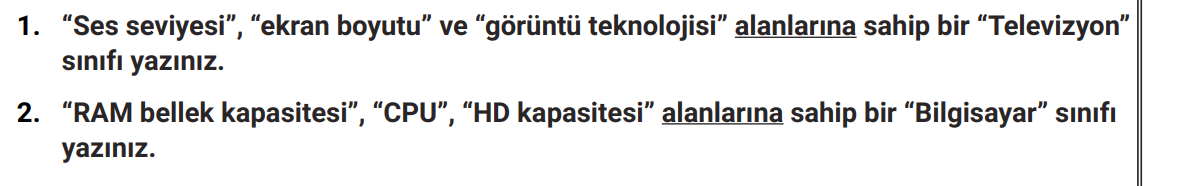 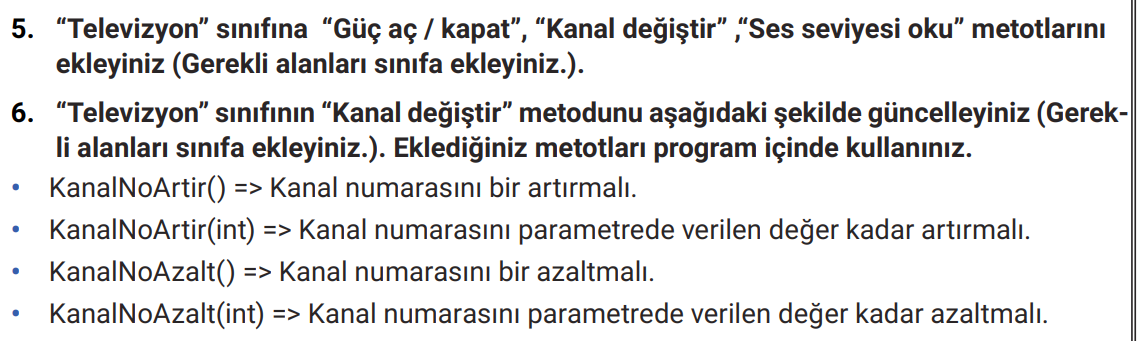 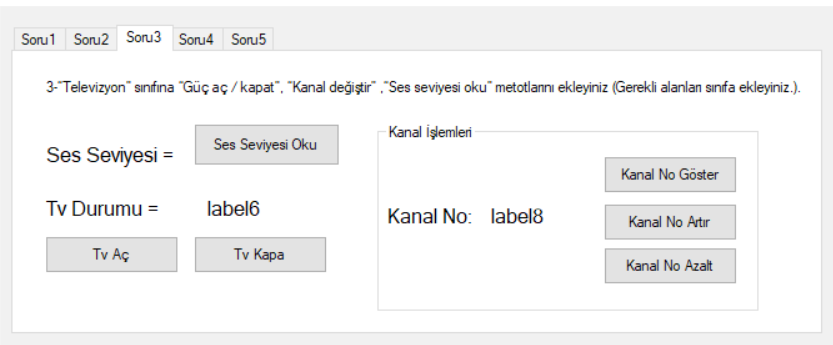 TELEVİZYON  SINIFIusing System;using System.Collections.Generic;using System.Linq;using System.Text;using System.Threading.Tasks;namespace ORNEKSORULAR{    class Televizyon    {        public int sesSeviyesi=5;        int ekranBoyutu;        string goruntuTeknolojisi;        bool gucAcik = false;        int kanalNo = 1;        public string GucAc(){            gucAcik = true;            return " Televizyon Açıldı";        }        public string GucKapat()        {            gucAcik = false;            return " Televizyon Kapalı";        }        public string SesSeviyesiOku()        {            return sesSeviyesi.ToString();        }        public int KanalNoArtir(){          return this.kanalNo++;          }        public int KanalNoAzalt()        {            return this.kanalNo--;        }        public string KanalNoGoster() {            return this.kanalNo.ToString();        }    }}FORM KODLARI using System;using System.Collections.Generic;using System.ComponentModel;using System.Data;using System.Drawing;using System.Linq;using System.Text;using System.Threading.Tasks;using System.Windows.Forms;namespace ORNEKSORULAR{    public partial class Form1 : Form    {        public Form1()        {            InitializeComponent();        }        Televizyon tv = new Televizyon();        private void button1_Click(object sender, EventArgs e)        {                  label4.Text+= tv.SesSeviyesiOku();        }        private void button2_Click(object sender, EventArgs e)        {             label6.Text= tv.GucAc();        }        private void button3_Click(object sender, EventArgs e)        {            label6.Text = tv.GucKapat();        }        private void button6_Click(object sender, EventArgs e)        {            label8.Text = tv.KanalNoGoster();        }        private void button4_Click(object sender, EventArgs e)        {            label8.Text = tv.KanalNoArtir().ToString();        }        private void button5_Click(object sender, EventArgs e)        {            label8.Text = tv.KanalNoAzalt().ToString();        }    } }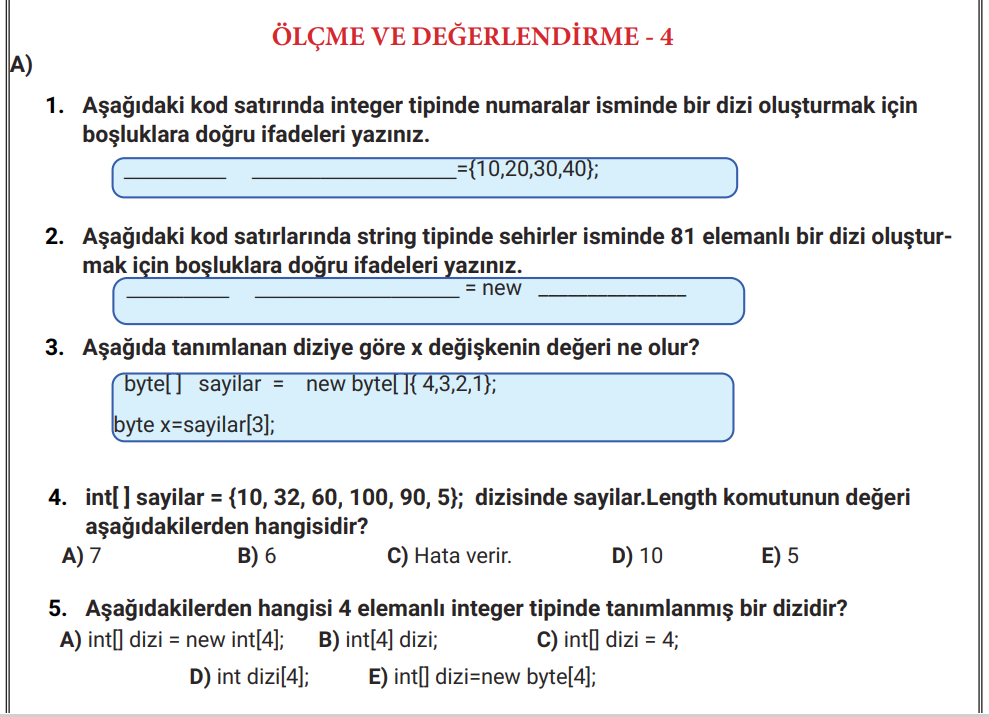 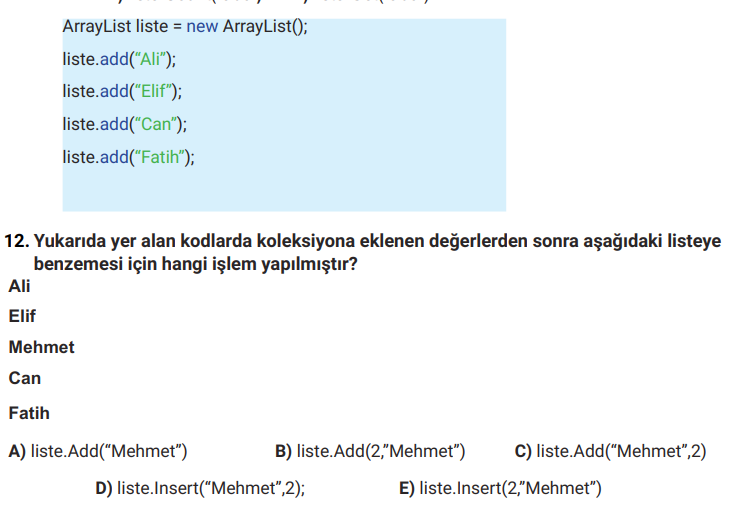 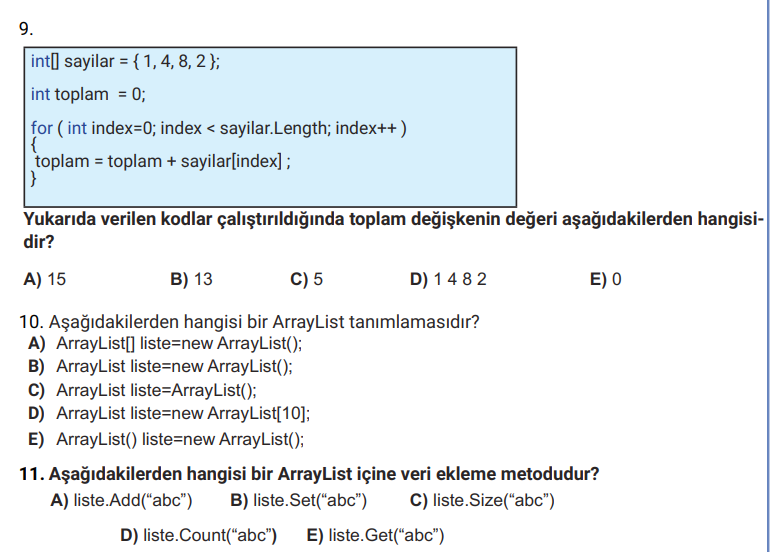 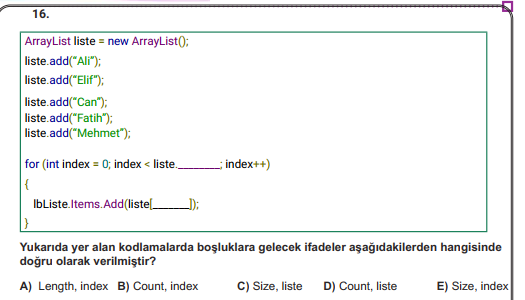 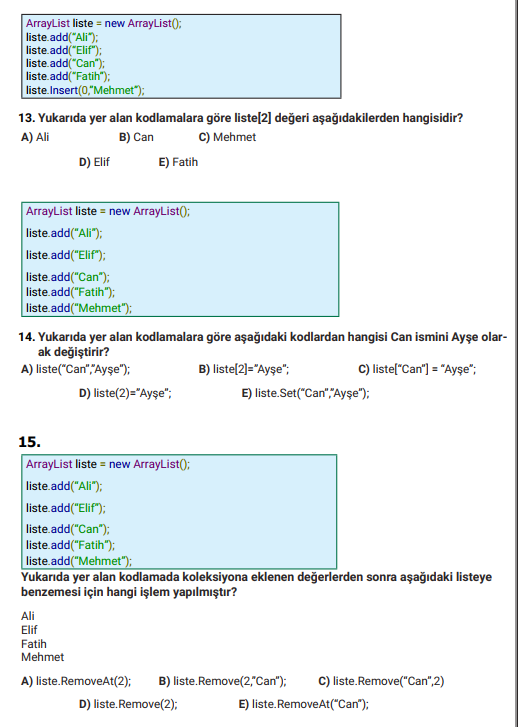 